__________________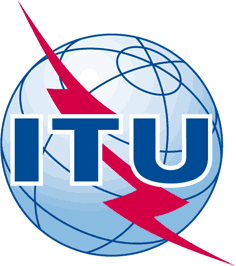 INTERNATIONAL TELECOMMUNICATION UNIONTELECOMMUNICATION
STANDARDIZATION SECTORSTUDY PERIOD 2022-2024INTERNATIONAL TELECOMMUNICATION UNIONTELECOMMUNICATION
STANDARDIZATION SECTORSTUDY PERIOD 2022-2024INTERNATIONAL TELECOMMUNICATION UNIONTELECOMMUNICATION
STANDARDIZATION SECTORSTUDY PERIOD 2022-2024INTERNATIONAL TELECOMMUNICATION UNIONTELECOMMUNICATION
STANDARDIZATION SECTORSTUDY PERIOD 2022-2024INTERNATIONAL TELECOMMUNICATION UNIONTELECOMMUNICATION
STANDARDIZATION SECTORSTUDY PERIOD 2022-2024INTERNATIONAL TELECOMMUNICATION UNIONTELECOMMUNICATION
STANDARDIZATION SECTORSTUDY PERIOD 2022-2024INTERNATIONAL TELECOMMUNICATION UNIONTELECOMMUNICATION
STANDARDIZATION SECTORSTUDY PERIOD 2022-2024INTERNATIONAL TELECOMMUNICATION UNIONTELECOMMUNICATION
STANDARDIZATION SECTORSTUDY PERIOD 2022-2024INTERNATIONAL TELECOMMUNICATION UNIONTELECOMMUNICATION
STANDARDIZATION SECTORSTUDY PERIOD 2022-2024INTERNATIONAL TELECOMMUNICATION UNIONTELECOMMUNICATION
STANDARDIZATION SECTORSTUDY PERIOD 2022-2024INTERNATIONAL TELECOMMUNICATION UNIONTELECOMMUNICATION
STANDARDIZATION SECTORSTUDY PERIOD 2022-2024INTERNATIONAL TELECOMMUNICATION UNIONTELECOMMUNICATION
STANDARDIZATION SECTORSTUDY PERIOD 2022-2024Original: EnglishQuestion(s):Question(s):, , , Source:Source:Title:Title:Purpose:Purpose:Contact:Contact:Keywords:Keywords:Abstract:Abstract:Name EntityCountryAndrea SaksG3ict - Global Initiative for Inclusive Information and Communication TechnologiesUSAYong Jick LeeKorea Center for Accessible ICTKorea (Rep. of)David FourneyG3ictCanadaLidia BestEFHoH; G3ictUK, USADaniel Hark SohnSCE Korea, Inc.Korea (Rep. of)Mohannad El MegharbelNTRAEgyptMasahito Kawamori Keio UniversityJapan Olaf MittelstaedtDAISY Consortium IndiaIndiaAndy QuestedActing Chair ITU-R WP 6C, EBUUKTaesik CheungVice chair of ITU-T SG15, ETRIKorea (Rep. of)Sabine LobnigMWF/GARIBelgiumCatherine GrantNine TilesUKYasunobu IshiiThe Nippon Foundation Telecommunications Relay ServiceDaniel BATTUconsultantFranceMd. Selim Reza Internal Resources Division, Ministry of FinanceBangladeshOyuntugs BayaraaFirefly House NGOMongoliaOusmane Mbalia CamaraMinistère des Postes, des Télécommunications et de l’Economie NumériqueGuineaKaoru MizunoITU-